НОВОСТИ ПРОЕКТАВ России пройдет Единый урок безопасности в сети ИнтернетВ конце октября в России пройдет Единый урок безопасности в сети Интернет для российских школьников, который был инициирован Советом Федерации Федерального собрания РФ. Урок пройдет в школах России с 27 по 30 октября и будет приурочен ко Дню интернета.Обращение Лиги безопасного интернета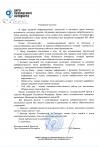 Обращение Исполнительного Директора НП "Лига безопасного интернета" Д.Н. Давыдова к заинтересованным лицам о содействии в продвижении проекта "Сетевичок".Письмо поддержки от НП "Лига безопасного интернета"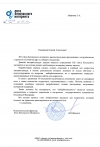 Письмо поддержки проекта "Сетевичок" от НП "Лига безопасного интернета"Друзья,Приглашаю Вас на Общероссийский квест по безопасности в сети «Сетевичок».На заре формирования Всемирной паутины человечество радовалось созданию самой большой и самой доступной библиотеки знаний, не подозревая, что WWW превратится в новую сферу жизни человека. Теперь в сети мы общаемся, учимся, работаем, делаем покупки и играем.Когда Интернет стал обитаемой средой, в нем появились и отрицательные стороны. Можно сравнить киберпространство с городом. Есть улицы где можно спокойно гулять с друзьями, а на других тёмных улицах лучше не появляться. Мошенники, хакеры, фишеры, вирусы, ddos-атаки...Чтобы быть успешным в сети нужно обладать 4 компетенциями:Уметь защищать своего проводника – своё техническое устройство, через которое ты выходишь в киберпространство. Это компьютеры, смартфоны, планшеты, сеть WiFi и так далее.Уметь ориентироваться в информационном пространстве. Каждый год информации в сети становится на 15..30% больше и в этом огромном потоке смешаны достоверные и недостоверные источники, мнения экспертов и дилетантов. И каждому жителю цифрового мира надо защищать себя от информационной перегрузки и отличать достоверный источник и новость, от недостоверных.Уметь общаться в сети. Сетевой этикет позволит противостоять преследованию (секстингу) и давлению в сети (буллингу) и защитить свою цифровую репутацию. Что такое цифровая репутация? С каждым постом в сети и новой фотографией формируется твой цифровой отпечаток. Многие работодатели не верят рассказам кандидатов на трудоустройство и собирают информацию о нём в сети. А ты в сети был неосторожен в высказываниях, а значит, не обладал этой компетенцией.Уметь тратить деньги. Как не стать жертвой мошенников, различать надёжного продавца среди многих других. Как получить качественные товар и услугу, заказанные в интернете.Во время квеста ты станешь обладателем этих компетенций, а самые успешные получат стильные фруктовые планшеты и антивирусные программы.Присоединяйтесь к квесту, ведь квест это в первую очередь приключения и игра. А тебя на квесте ждёт много интересного.Сайт Квеста Сетевичок.рфНачало мероприятия 30 октября 2014 годаОкончание мероприятия 30 ноября 2014 года.